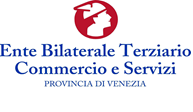 Oggetto: integrazione vs. PEC per attivazione Ammortizzatori Sociali, in riferimento all’art. 41 del Decreto Legge n. 23 del 08 aprile 2020.Gentilissimi,abbiamo predisposto un’integrazione alla Vs. precedente informativa, a seguito di quanto pubblicato nella Gazzetta Ufficiale n. 94 del 08 aprile 2020 all’art. 41 del Decreto Legge n. 23 di stessa data.INTEGRAZIONE INFORMATIVA DEL _________ RIF. ART. 41 DEL DECRETO LEGGE N. 23 DEL 08 APRILE 2020CARTA INTESTATA AZIENDAIn riferimento a quanto stabilito dall’art. 41 del Decreto Legge n. 23 dell’08 aprile 2020 “le disposizioni di cui all’art. 19 e all’art. 22 del Decreto Legge 17 marzo 2020 si applicano anche ai lavoratori assunti dal 24 febbraio 2020 al 17 marzo 2020”, con la presente, il sottoscritto _______, titolare/legale rappresentante dell’azienda _______________________, avente sede legale in ________________ (__), via __________________, n. ______, P.IVA / Codice fiscale___________ , tel ______ , settore produttivo ________________ comunica l’integrazione all’informativa del _______________; pertanto la sospensione/riduzione dell’orario di lavoro, non riguarderà più n. ______ dipendenti così come già dichiarata nella precedente informativa del ________________ , ma n. _____ dipendenti per n. ____ ore complessive richieste;L’azienda è consapevole delle conseguenze di dichiarazioni mendaci.                                                                              Timbro e firma_________________________